                                                            ПОСТАНОВЛЕНИЕ 25 октября  2018 г.				№  19			с. Воробьёвка«Об утверждении Порядка проведения общественного обсуждения проекта муниципальной  программы «Формирование комфортной городской среды в с. Воробьевка Приютненского района Республики Калмыкия на 2019-2022гг.» и создании Общественной комиссии Воробьевского сельского муниципального образования Республики Калмыкия по обеспечению реализации муниципальной  программы «Формирование комфортной городской среды в с. Воробьевка Приютненского района Республики Калмыкия на 2019-2022гг.»
         В соответствии с Федеральным законом от 06.10.2003 № 131-ФЗ «Об общих принципах организации местного самоуправления в Российской Федерации», постановлением Правительства РФ от 10.02.2017 г. №169 «Об утверждении Правил предоставления и распределения субсидий из федерального бюджета бюджетам субъектов РФ на поддержку государственных программ субъектов РФ и муниципальных программ формирования современной городской среды», в целях обеспечения реализации мероприятий приоритетного проекта «Формирование комфортной городской среды» на территории Воробьевского сельского муниципального образования Республики КалмыкияПОСТАНОВЛЯ Ю:       1.Утвердить Порядок проведения общественного обсуждения проекта муниципальной программы «Формирование комфортной городской среды в                         с. Воробьевка Приютненского района Республики Калмыкия на 2019-2022гг» (Приложение № 1)       2. Утвердить Положение об Общественной комиссии Воробьевского сельского муниципального образования Республики Калмыкия по обеспечению реализации  муниципальной программы «Формирование комфортной городской среды в                              с. Воробьевка Приютненского района Республики Калмыкия на 2019-2022гг» (Приложение № 2).3. Создать Общественную комиссию Воробьевского сельского муниципального образования Республики Калмыкия по обеспечению реализации муниципальной программы «Формирование комфортной городской среды в с. Воробьевка Приютненского района Республики Калмыкия на 2019-2022гг» в составе согласно Приложению № 3 к настоящему постановлению.          4.Утвердить график общественного обсуждения проекта муниципальной программы «Формирование комфортной городской среды в с. Воробьевка Приютненского района Республики Калмыкия на 2019-2022 гг.» (Приложение № 4).5. Настоящее постановление вступает в силу со дня его подписания и подлежит размещению на официальном сайте Воробьевского сельского муниципального образования Республики Калмыкия в сети ИнтернетГлава Воробьевского сельского муниципального образования Республики Калмыкия	П.В. НемашкаловПриложение №1к постановлению Воробьевского СМО РКот «25» октября 2018 г. № 19ПОРЯДОКпроведения общественного обсуждения проекта муниципальной программы «Формирование комфортной городской среды в с. Воробьевка Приютненского района Республики Калмыкия на 2019-2022 гг..»1.Настоящий Порядок устанавливает процедуру проведения общественного обсуждения проекта муниципальной программы «Формирование комфортной городской среды» (далее-общественное обсуждение).2.Для целей настоящего Порядка под общественным обсуждением понимается участие населения в осуществлении местного самоуправления на территории Воробьевского сельского муниципального образования РК в форме участия в процессе разработки проекта муниципального правового акта – программы «Формирование комфортной городской среды в с. Воробьевка Приютненского района Республики Калмыкия на 2019-2022 гг.»3.Общественное обсуждение проекта муниципальной программы «Формирование комфортной городской среды в с. Воробьевка Приютненского района Республики Калмыкия на 2019-2022 гг.» (далее - проект программы) проводится в целях:а) информирования населения Воробьевского сельского муниципального образования РК о разработанном проекте муниципальной программы;б) выявления и учета общественного мнения по теме, вопросам и проблемам, на решение которых будет направлен проект муниципальной программы;в) оценки предложений заинтересованных лиц.4.В целях организации общественного обсуждения проекта муниципальной программы, оценки предложений заинтересованных лиц к проекту муниципальной программы, поступивших в рамках общественного обсуждения, контроля и координации реализации программы Воробьевского сельского муниципальным образованием РК создается Общественная комиссия Воробьевского СМО  РК по обеспечению реализации приоритетного проекта «Формирование комфортной городской среды в с. Воробьевка Приютненского района Республики Калмыкия на 2019-2022 гг.» (далее - Общественная комиссия) из числа представителей органов местного самоуправления Воробьевского СМО РК, политических партий и движений, общественных организаций, иных лиц.5.Проведенные общественные обсуждения Воробьевским сельским муниципальным образованием РК  размещаются на официальном сайте Воробьевского сельского муниципального образования Республики Калмыкия в информационно-телекоммуникационной сети Интернет (далее-официальный сайт).6.Общественное обсуждение проекта программы проводится в течение 30 календарных дней со дня размещения на официальном сайте проекта муниципальной программы и информации.7.Предложения направляются в Общественную комиссию в письменном виде путем заполнения формы согласно Приложению № 1 к настоящему Порядку и направления ее на бумажном носителе по адресу, указанному в информации о проведении общественных обсуждений.По желанию гражданина, внесшего предложение к проекту программы, им может быть представлено также письменное обоснование соответствующего предложения.8.Общественная комиссия размещает на официальном сайте отчет о ходе обсуждения проекта программы, количестве поступивших предложений о благоустройстве дворовых территорий, о наименованиях общественных территорий, предлагаемых к благоустройству.9.Общественная комиссия осуществляет оценку предложений заинтересованных лиц к проекту муниципальной программы на заседаниях комиссии. Результаты оценки предложений заинтересованных лиц отражаются в протоколах заседаний комиссии.10. Не подлежат рассмотрению предложения:а) в которых не указаны фамилия, имя, отчество (последнее-при наличии) участника общественного обсуждения проекта программы;б) неподлежащие прочтению;в) экстремистской направленности;г) содержащие нецензурные либо оскорбительные выражения;д) поступившие по истечении установленного срока проведения общественного обсуждения проекта программы.11. Не позднее 7 рабочих дней после истечения срока общественного обсуждения проекта программы, указанного в пункте 6 настоящего Порядка, Общественной комиссией оформляется итоговый протокол проведения общественного обсуждения проекта программы (далее-итоговый протокол) по форме согласно Приложению № 2 к настоящему Порядку.Итоговый протокол подписывается членами Общественной комиссии, принявшими участие в заседании. В итоговом протоколе указывается содержание всех поступивших в ходе общественных обсуждений предложений участников общественного обсуждения, а также результаты рассмотрения указанных предложений и рекомендации по изменению проекта программы.12. Итоговый протокол в течение 3 рабочих дней после его подписания размещается на официальном сайте Воробьевского сельского муниципального образования Республики Калмыкия.13. Воробьевского сельского муниципальное образование Республики Калмыкия дорабатывает проект муниципальной программы с учетом предложений, содержащихся в итоговом протоколе, в течение 5 рабочих дней со дня его поступления, утверждает доработанный проект программы и размещает его на официальном сайте.Приложение №1к Порядку проведения общественного обсужденияпроекта муниципальной программы «Формирование комфортной городской среды в с. Воробьевка Приютненского района Республики Калмыкия на 2019-2022 гг.»ФормаВ Общественную комиссию Воробьевского сельскогомуниципального образованияРеспублики Калмыкия пообеспечению реализацииприоритетного проекта «Формирование комфортной городской среды на 2019-2022гг.»от__________________________(Ф.И.О.,адрес,телефон,адрес______________________________электронной почты, лица, внесшего предложение)ПредложениеК проекту муниципальной программы «Формирование комфортной городской среды  в с. Воробьевка Приютненского района Республики Калмыкия на 2019-2022гг.»Дата______________________Подпись_______________________Приложение №2к Порядку проведенияобщественного обсужденияпроекта муниципальной программы«Формирование комфортной городской среды в с. Воробьевка Приютненского района Республики Калмыкия на 2019-2022 гг..»ФормаИтоговый протокол о результатах общественного обсуждения проекта программы «Формирование комфортной городской среды  в с. Воробьевка Приютненского района Республики Калмыкия на 2019-2022гг.»«____»____________2018 г.                                                с. ВоробьевкаВ период с «____»_______2018 года по «____»____________2018 года в Общественную комиссию Воробьевского сельского муниципального образования Республики Калмыкия по обеспечению реализации муниципальной программы  «Формирование комфортной городской среды в с. Воробьевка Приютненского района Республики Калмыкия на 2019-2022 гг.»:Председатель комиссии_____________________________Секретарь комиссии__________________________________Приложение № 2к постановлению Администрации Воробьевского сельского муниципальногообразования Республики Калмыкияот «25» октября 2018 г. № 19Положениеоб Общественной комиссии Воробьевского сельского муниципального образования РК по обеспечению реализации приоритетного проекта «Формирование комфортной городской среды на 2019-2022гг.»1.Общественная комиссия Воробьевского сельского муниципального образования РК по обеспечению реализации приоритетного проекта «Формирование комфортной городской среды (далее-Общественная комиссия) создана в целях организации общественного обсуждения проекта муниципальной программы «Формирование комфортной городской среды в с. Воробьевка Приютненского района Республики Калмыкия  на 2019-2022гг.» (далее - проект программы), проведения комиссионной оценки предложений заинтересованных лиц, а также для осуществления контроля, за реализацией программы.2.Общественная комиссия в своей деятельности руководствуется Конституцией Российской Федерации, федеральными конституционными законами, федеральными законами, указами и распоряжениями Президента Российской Федерации, постановлениями и распоряжениями Правительства Российской Федерации, Уставом Воробьевского сельского муниципального образования РК, нормативными правовыми актами Республики Калмыкия, а также настоящим Положением.3.Общественная комиссия формируется из представителей Воробьевского сельского муниципального образования Республики Калмыкия,  депутатов Собрания депутатов Воробьевского СМО Республики Калмыкия, а также общественных организаций  и жителей с. Воробьевка, принимающих активное участие в жизни села в  составе 8 человек.4.Общественная комиссия осуществляет свою деятельность в соответствии с настоящим Положением.5.Для достижения целей, указанных в пункте 1 настоящего Положения, Общественная комиссия осуществляет следующие функции:1)организация взаимодействия органов местного самоуправления, политических партий и движений, общественных организаций и иных лиц по обеспечению реализации мероприятий приоритетного проекта «Формирование комфортной городской среды на 2019-2022гг.» или иных связанных с ним мероприятий;2) взаимодействие с органами исполнительной власти Республики Калмыкия, органами местного самоуправления, политическими партиями и движениями, общественными организациями, и иными лицами в части координации деятельности по реализации мероприятий приоритетного проекта «Формирование комфортной городской среды на 2019-2022гг.», в том числе в части полноты и своевременности выполнения таких мероприятий;3) рассмотрение отчетов Воробьевского сельского муниципального образования Республики Калмыкия  о реализации муниципальной программы «Формирование комфортной городской среды в с. Воробьевка Приютненского района Республики Калмыкия  на 2019-2022гг.», а также иных материалов, связанных с реализацией приоритетного проекта «Формирование комфортной городской среды на 2019-2022гг.»;4) рассмотрение вопросов реализации и разработка предложений по вопросам реализации приоритетного проекта «Формирование комфортной городской среды на 2019-2022гг.» (по мере необходимости);5) проведение общественного обсуждения проекта муниципальной программы «Формирование комфортной городской среды в с. Воробьевка Приютненского района Республики Калмыкия  на 2019-2022гг.», в том числе:      -  прием, рассмотрение и оценка предложений участников общественного обсуждения по проекту муниципальной программы;6)отбор общественных территорий Воробьевского сельского муниципального образования РК на включение в адресный перечень общественных территорий Воробьевского сельского муниципального образования РК, на которых планируется благоустройство в рамках муниципальной программы «Формирование комфортной городской среды в с. Воробьевка Приютненского района Республики Калмыкия  на 2019-2022гг.», в том числе:          прием, рассмотрение и оценка предложений заинтересованных лиц на включение в адресный перечень общественных территорий;          принятие решений о включении общественной территории или об отказе в ее включении в адресный перечень;          формирование адресного перечня общественных территорий для включения в муниципальную программу «Формирование комфортной городской среды в с. Воробьевка Приютненского района Республики Калмыкия  на 2019-2022гг.»;7) участие в обсуждении дизайн-проектов общественных территорий, включенных в муниципальную программу «Формирование комфортной городской среды в с. Воробьевка Приютненского района Республики Калмыкия  на 2019-2022гг.», в том числе:           рассмотрение подготовленных Воробьевского сельского муниципальным образованием дизайн-проектов общественных территорий, принятие решений о согласовании дизайн-проектов общественных территорий;8) контроль за реализацией программы.6. Руководство деятельностью Общественной комиссии осуществляет председатель, а в его отсутствие заместитель председателя.7. Организацию подготовки и проведения заседания Общественной комиссии осуществляет секретарь Общественной комиссии.8. Заседание Общественной комиссии правомочно, если на заседании присутствует более 50 процентов от общего числа ее членов. Каждый член Комиссии имеет 1 голос. Члены общественной комиссии участвуют в заседании лично.9. Решения Общественной комиссии принимаются простым большинством голосов членов Общественной комиссии, принявших участие в ее заседании. При равенстве голосов голос председателя Общественной комиссии является решающим.10. Решения Общественной комиссии оформляются протоколом в день их принятия, который подписывают члены Общественной комиссии, принявшие участие в заседании. Протокол заседания ведет секретарь Общественной комиссии. 11. Протоколы Общественной комиссии подлежат размещению на официальном сайте Воробьевского сельского муниципального образования РК в течение трех дней со дня подписания и утверждения протокола.12. Организационное, финансовой и техническое обеспечение деятельности Общественной комиссии осуществляется Воробьевским сельским муниципальным образованием Республики Калмыкия.Приложение № 3к постановлению АдминистрацииВоробьевского сельского муниципальногообразования Республики Калмыкияот «25» октября 2018 г. № 19СОСТАВОбщественной комиссии Воробьевского сельского муниципального образования РК по обеспечению реализации муниципальной программы «Формирование комфортной городской среды в с. Воробьевка Приютненского района Республики Калмыкия  на 2019-2022гг.»Приложение № 4к постановлению АдминистрацииВоробьевского сельского муниципального образования Республики Калмыкияот «25» октября 2018 г. № 19График общественного обсуждения проекта муниципальной программы «Формирование комфортной городской среды  в с. Воробьевка Приютненского района Республики Калмыкия на 2019-2022гг.»                                       АДМИНИСТРАЦИЯ ВОРОБЬЕВСКОГО СЕЛЬСКОГО МУНИЦИПАЛЬНОГО ОБРАЗОВАНИЯРЕСПУБЛИКИ КАЛМЫКИЯ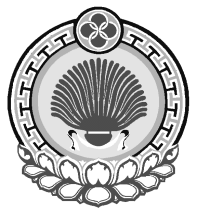 ХАЛЬМГ ТАҢҺЧИНВОРОБЬЕВСК СЕЛӘНӘ МУНИЦИПАЛЬН БYРДЭЦИНАДМИНИСТРАЦ359034, Россия, Республика Калмыкия, Приютненский район, с. Воробьевка, ул.Ленина, 59359034, Россия, Республика Калмыкия, Приютненский район, с. Воробьевка, ул.Ленина, 59359034, Россия, Республика Калмыкия, Приютненский район, с. Воробьевка, ул.Ленина, 59№ п/пТекст, (часть текста) проекта документа в отношении которого вносится предложениеТекст предложенияТекст (часть текста) проекта с учетом вносимых предложенийПримечание№ п/пФИО лица, внесшего предложениеСодержание предложенияИнформация о принятии/отклонении предложенияПричины отклонения предложенияНемашкалов Павел Викторович  - председатель Общественной комиссии;Глава Воробьевского сельского муниципального образования Республики КалмыкияПасько Галина Григорьевна -  секретарь Общественной комиссииспециалист  администрации Воробьевского сельского муниципального образования Республики Калмыкия Члены Общественной комиссии:Дейникина Нина НиколаевнаЗаведующая обособленного подразделения БУ РК « РДНТ» в с. ВоробьёвкаПустовойтова Евдокия ФилипповнаДиректор МКОУ «Воробьевская СОШ им. Н.Т. Воробьева»Божко Татьяна ИвановнаУчитель МКОУ «Воробьевская СОШ им. Н.Т. Воробьева»Добранова Ольга ИвановнаЗавхоз МКДОУ «Д/с «Одуванчик»Ромащенко Владимир НиколаевичЖитель с. Воробьевка Приютненского района Республики КалмыкияМихайлов Александр НиколаевичЖитель с. Воробьевка Приютненского района Республики Калмыкия№ п/пНаименование мероприятияФорма проведенияСрок проведенияОтветственные за организацию проведения1Прием предложений заинтересованных лиц к проекту программыОбщественное обсуждение25 октября- 25 ноября 2018 годаОбщественная комиссия2Проведение заседаний Общественной комиссииРабота с отдельными группами пользователей25 октября- 25 ноября 2018 годаОбщественная комиссия3Проведение собраний с жителями с. Воробьевка Приютненского района Республики КалмыкияРабота с отдельными группами пользователей25 октября- 25 ноября 2018 годаОбщественная комиссия